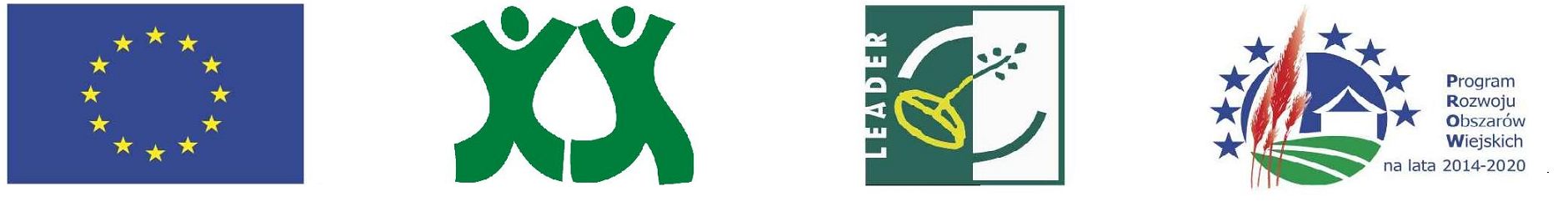 Lubicz Dolny, dnia 10 czerwca 2020 r.OGŁOSZENIE O NABORZE WNIOSKÓW NA ROZWÓJ DZIAŁALNOŚCI GOSPODARCZEJLokalna Grupa Działania „Podgrodzie Toruńskie”informuje o możliwości składania wniosków o udzielenie wsparciana operacje realizowane przez podmioty inne niż LGDw ramach poddziałania 19.2 „Wsparcie na wdrażanie operacji w ramach strategii rozwoju lokalnego kierowanego przez społeczność” objętego Programem Rozwoju Obszarów Wiejskich na lata 2014-2020.Nr konkursu LGD: 2/2020Termin składania wniosków: 24 czerwca 2020 r. do 7 lipca 2020 r. (do godz. 15.00)Miejsce składania wniosków:BIURO LGD „PODGRODZIE TORUŃSKIE”, ul. Toruńska 36A lok. 2, Lubicz Dolny od poniedziałku do piątku w godz. od 7.00 do 15.00Wnioski należy składać bezpośrednio, tj. osobiście albo przez pełnomocnika, albo przez osobę uprawnioną do reprezentacji, w miejscu i terminie wskazanym w ogłoszeniu.Tryb składania wniosków:Wnioski wraz z załącznikami należy składać na odpowiednich formularzach 
w 1 egzemplarzu w wersji papierowej.  Zalecane jest załączenie wersji elektronicznej.Forma wsparcia: refundacja kosztów kwalifikowalnychZakres tematyczny operacji:Rozwój przedsiębiorczości na obszarze wiejskim objętym strategią rozwoju lokalnego kierowanego przez społeczność przez rozwój działalności gospodarczej – w tym podnoszenie kompetencji osób realizujących operacje w tym zakresie.Obowiązujące w ramach naboru warunki udzielania wsparcia – zostały określone 
w załączniku nr 14 do ogłoszenia.W przypadku równej ilości uzyskanych punktów, o miejscu operacji na liście operacji wybranych decydować będzie kolejno ilość punktów zdobyta w ramach kryterium:1) funkcjonowanie firmy na rynku;2) wnioskodawca posiada siedzibę na obszarze LGD lub dodatkowe miejsce prowadzenia działalności gospodarczej zgłoszone co najmniej 12 miesięcy przed dniem złożenia wniosku;3) wnioskowana kwota pomocy.W przypadku dalszych trudności z ustaleniem miejsca na liście operacji wybranych decydować będzie data i godzina złożenia wniosku o przyznanie pomocy w biurze LGD. Lista wymaganych dokumentów potwierdzających spełnienie warunków udzielenia wsparcia oraz kryteriów wyboru operacji – stanowi załącznik nr 15 do ogłoszenia.Obowiązujące w ramach naboru kryteria wyboru operacji – stanowią załącznik nr 16 do ogłoszenia.Minimalna wymagana liczba punktów w ramach oceny według lokalnych kryteriów wyboru – 50,00 pkt./spełnienie powyższego minimum punktowego jest niezbędne do wyboru operacji przez Radę LGD/Limit środków w ramach naboru: 273 266,00 złMinimalna kwota dofinansowania projektu: 50 000,00 złMaksymalna kwota wsparcia: nie wyższa niż limit środków w ramach naboruIntensywność pomocy: do 70% kosztów kwalifikowalnychLSR, formularz wniosku o udzielenie wsparcia, formularz wniosku o płatność, formularz umowy o udzielenie wsparcia, a także opis kryteriów wyboru operacji oraz zasad przyznawania punktów za spełnienie danego kryterium, znajdują się w siedzibie Lokalnej Grupy Działania „Podgrodzie Toruńskie”oraz na stronie internetowej:www.podgrodzie-torunskie.plSzczegółowe informacje udzielane są dodatkowo w Biurze Lokalnej Grupy Działania „Podgrodzie Toruńskie”. Pytania należy kierować na adres email: biuro@podgrodzietorunskie.pl lub telefonicznie: 884-889-610, 884-889-601, 605-786-466Załączniki do ogłoszenia:wzór formularza wniosku o przyznanie pomocy;instrukcja wypełniania wniosku o przyznanie pomocy;wzór biznesplanu;informacja pomocnicza do biznesplanu;oświadczenie podmiotu ubiegającego się o przyznanie pomocy o wielkości przedsiębiorstwa;zasady wypełniania Oświadczenia podmiotu ubiegającego się o przyznanie pomocy o wielkości przedsiębiorstwa;wzór formularza wniosku o płatność;instrukcja wypełniania wniosku o płatność;wzór formularza umowy o udzielenie wsparcia wraz z załącznikami; karta opisu operacji dla przedsięwzięcia LSR;oświadczenie o zobowiązaniu do zatrudnienia osoby z grupy defaworyzowanej,oświadczenie o wyrażeniu zgody na doręczanie pism za pomocą środków komunikacji elektronicznej; oświadczenie Wnioskodawcy o wyrażeniu zgody na przetwarzanie danych osobowychobowiązujące w ramach naboru warunki udzielenia wsparcia;lista wymaganych dokumentów potwierdzających spełnienie warunków udzielenia wsparcia oraz kryteriów wyboru operacji;kryteria wyboru operacji w ramach Przedsięwzięcia LSR, wyciąg z dokumentu towarzyszącego LSR: Kryteria Wyboru (operacje realizowane przez inne podmioty niż LGD) wraz z procedurą ustalania lub zmiany kryteriów w ramach Strategii Rozwoju Lokalnego Kierowanego przez Społeczność;Lokalna Strategia Rozwoju Lokalnej Grupy Działania „Podgrodzie Toruńskie”procedura oceny i wyboru operacji w ramach lokalnej strategii rozwoju lokalnej grupy działania „Podgrodzie Toruńskie” wraz z procedurą przeprowadzania naboru wniosków.Ankieta monitorująca.Załącznik nr 1 do Wytycznych 6/4/2017 Ministra Rolnictwa i Rozwoju Wsi w zakresie jednolitego i prawidłowego wykonywania przez lokalne grupy działania zadań związanych z realizacją strategii rozwoju lokalnego kierowanego przez społeczność w ramach działania „Wsparcie dla rozwoju lokalnego w ramach inicjatywy LEADER” objętego Programem Rozwoju Obszarów Wiejskich na lata 2014-2020 - Planowane do osiągnięcia w wyniku operacji cele ogólne, szczegółowe, przedsięwzięcia oraz zakładane do osiągnięcia wskaźniki.